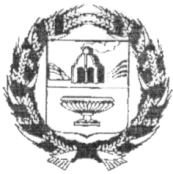 АДМИНИСТРАЦИЯ НОВОМОНОШКИНСКОГО СЕЛЬСОВЕТАЗАРИНСКОГО РАЙОНА АЛТАЙСКОГО КРАЯ    П О С Т А Н О В Л Е Н И Е          20.02.2019                                                                                                  № 10                                                               с. НовомоношкиноО проведении конкурса на право заключения концессионного соглашения объектов водоснабжения являющихся собственностью муниципального образования Новомоношкинский сельсовет Заринского района Алтайского краяВ целях организации водоснабжения в с. Новомоношкино, с. Голубцово, с. Шпагино, с. Инюшово Заринского района и эффективного использования муниципального имущества, предназначенного для обеспечения водой потребителей с.Новомоношкино, с. Голубцово, с. Шпагино, с. Инюшово Заринского района Алтайского края, руководствуясь Гражданским кодексом Российской Федерации, Федеральным законом от 21.07.2005 года №115-Ф3 «О концессионных соглашениях», Федеральным законом от 07.12.2011 №416-ФЗ «О водоснабжении и водоотведении», Уставом муниципального образования Новомоношкинский сельсовет Заринского района Алтайского края, Администрация Новомоношкинского сельсовета  ПОСТАНОВЛЯЕТ:Создать конкурсную комиссию по проведению конкурса на право заключения концессионного соглашения в отношении объектов теплоснабжения, являющихся собственностью муниципального образования Новодраченинский сельсовет Заринского  района Алтайского края в составе:          - Коваленко Д.В., председатель комитета Администрации  Заринского района по делам ЖКХ, строительства и архитектуры, председатель комиссии;          - Круглов А.Д., начальник отдела Администрации Заринского района по управлению имуществом и земельным отношениям,  заместитель председателя комиссии;          -Санкина Л.В., начальник отдела муниципальных закупок Администрации района, секретарь комиссии;          - Тымко А. С., глава Администрации Новомоношкинского сельсовета Заринского района, член комиссии.           -Полянская О.А., секретарь Администрации Новомоношкинского сельсовета Заринского района, член комиссии.2.  В целях  проведения конкурса утвердить прилагаемую конкурсную документацию на проведение конкурса на право заключения концессионного соглашения (приложение 1).Заключить концессионное соглашение в отношении объектов водоснабжения, являющихся собственностью муниципального образования Новомоношкинский сельсовет Заринского района  Алтайского края (приложение 2).Провести конкурс на право заключения концессионного соглашения.Опубликовать сообщение о проведении открытого конкурса на право заключения концессионного соглашения в районной газете «Знамя Ильича» и разместить его на официальном сайте администрации Заринского района http://заринский22.рф,  и интернет-сайте www.torgi.gov.ru  21.02.2019 года.Контроль исполнения настоящего постановления оставляю за собой. Глава Администрации сельсовета                                                    А.С. Тымко